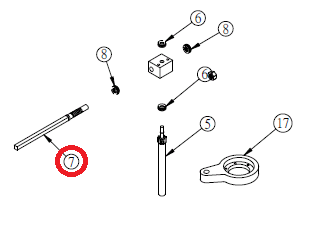 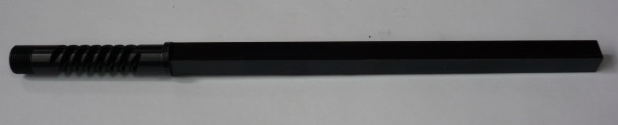 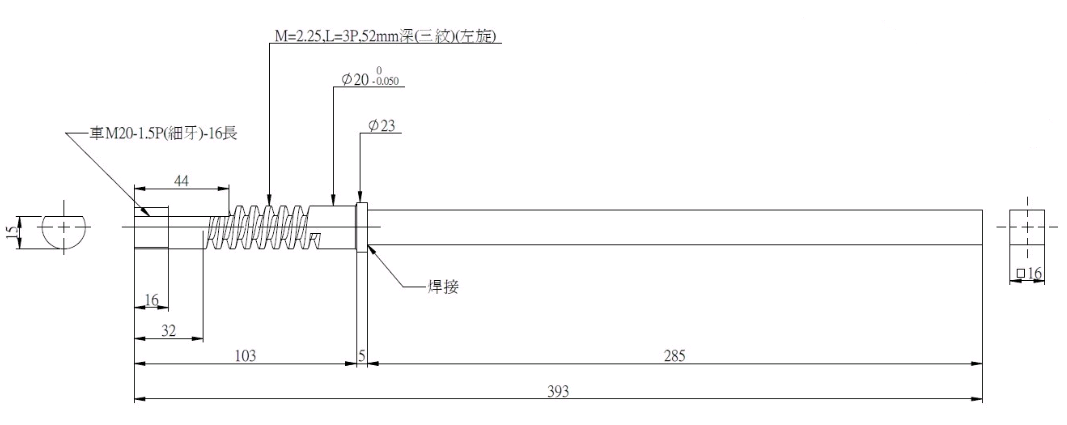 Код из 1САртикулНаименование/ Бренд/ПоставщикГабаритыД*Ш*В,ммМасса,грМатериалМесто установки/Назначение    F0024095767E129LВал подъёмный горизонтальный 767E129LL=393Резьба М201500МеталлЧетырехсторонние станки/3-й вертикальный шпиндель/ для серьги D=20 мм    F0024095767E129LL=393Резьба М201500МеталлЧетырехсторонние станки/3-й вертикальный шпиндель/ для серьги D=20 мм    F0024095767E129LChang IronL=393Резьба М201500МеталлЧетырехсторонние станки/3-й вертикальный шпиндель/ для серьги D=20 мм